Дом ученика средњих школа Ниш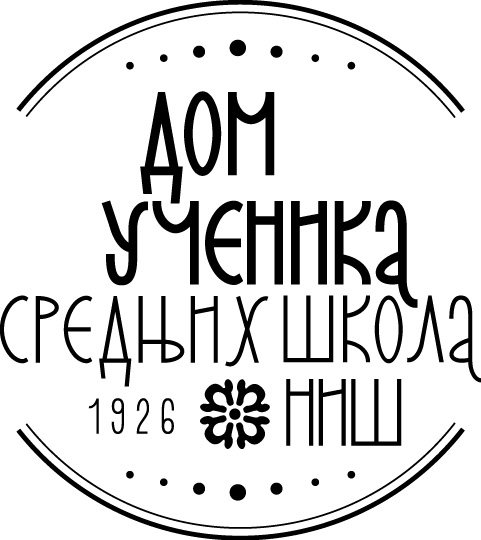 Ниш, Косовке Девојке 6ПИБ: 100620992 Мат. бр. 07174845840-574667-11840-574661-29 Тел.:018/ 4-212-051Тел./факс:018/ 4-575-833www.domucenikasrednjihskolanis.rsПојашњење конкурсне документације ЈНД-В 05/14 – Електрично енергију	На основу захтева за појашњењем конкурсне документације за ЈНД-В 05/14 број 1829 од 04.12.2014. године, потенцијални понуђач поставио је следеће питање:Oбзиром на Ваш образац структуре цене у конкурсној документацији за јавну набавку електричне енергије, где се захтева исказивање јединичне цене за реактивну и прекомерно преузету реактивну енергију, желимо да Вас обавестимо да реактивну енергију наплаћује само оператор дистрибутивног система по ценама наведеним у Уредби.  Наша пракса је да у свакој понуди достављамо Уредбу о начину и условима одређивања уједначених цена приступа дистрибутивном систему у условима отварања тржишта електричне енергије на основу које се обрачунавају претходно наведено и доставља уз рачун Купцу на основу остварене потрошње. Што значи да Снабдевач продаје само активну енергију, те на основу тога у понуди електричне енергије може само да искаже јединичну цену за активну енергију.У складу са чланом 63 Закона о јавним набавкама комисија за наведену јавну набавку даје следећи одговор:Члан 106 ЗЈН Битни недостаци понуде, став 1, тачка 5, гласи: Наручилац ће одбити понуду ако понуда садржи друге недостатке због којих није могуће утврдити стварну садржину понуде или није могуће упоредити је са другим понудама.У Нишу, 05.12.2014.						Комисија у саставу: